Lämmin valkosuklaa-hedelmäsalaatti4 annosta, K1 kiivi1 päärynä1 omena100 g ananaskirsikoita100 g valkosuklaataKuori ja paloittele kiivi, päärynä ja omena. Huuhtele ja halkaise ananaskirsikat. Jaa hedelmät uuninkestäviin annoskulhoihin. Paloittele valkosuklaa ja laita hedelmien sekaan. Siirrä hedelmäkulhot uunin + 200 ´C asteisen grillivastusten alle muutamaksi minuutiksi. Tarkkaile vieressä, että valkosuklaa ei paahdu liikaa.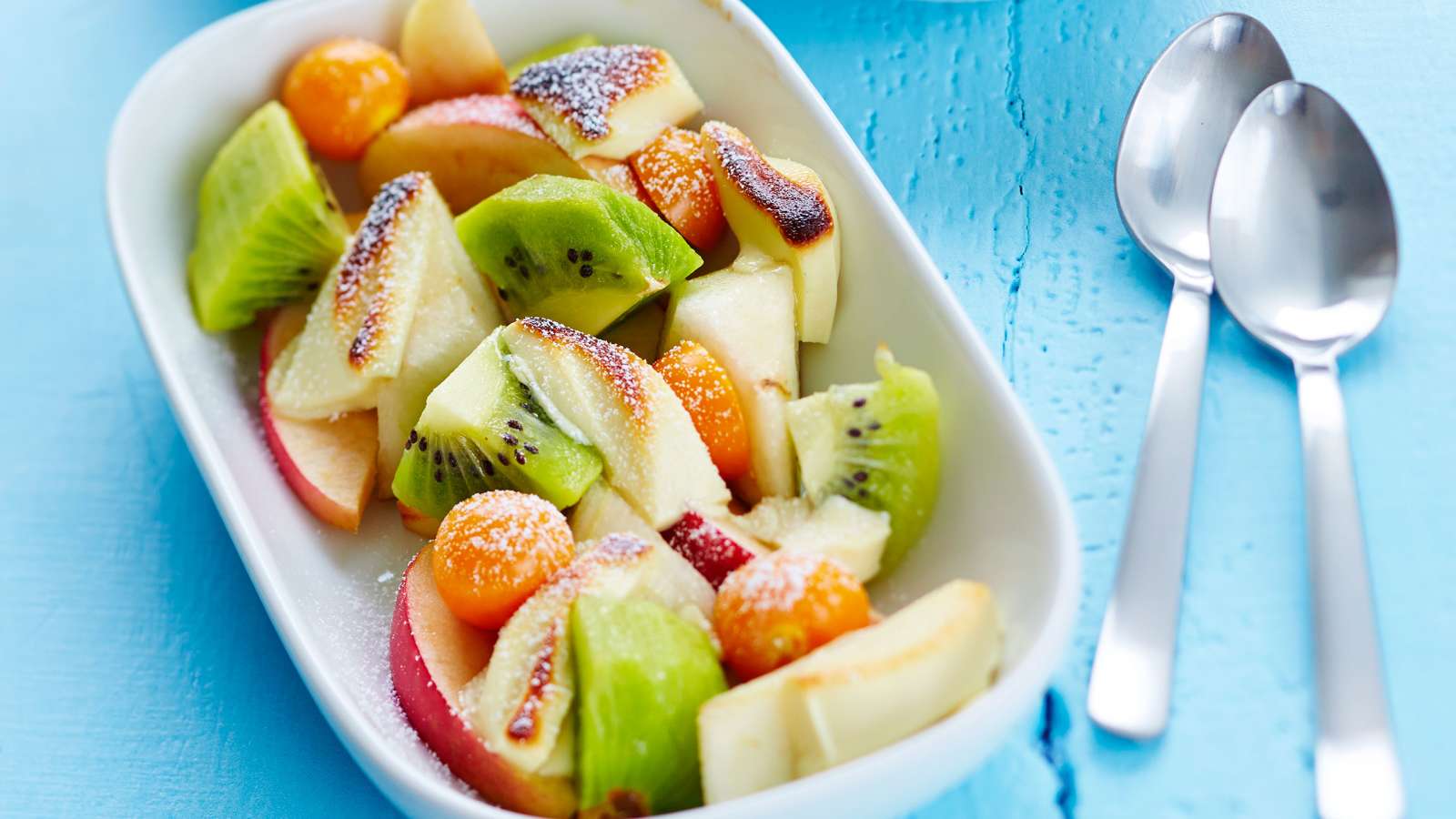 